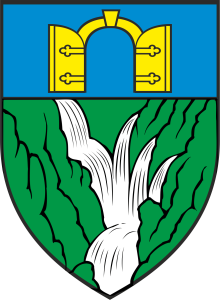       Na temelju članka 4. Zakona o službenicima i namještenicima u lokalnoj i područnoj (regionalnoj)samoupravi („Narodne novine“ br. 86/08.), članka 28.i 32. Uredbe o klasifikaciji radnih mjesta u lokalnoj i područnoj (regionalnoj)samoupravi(„Narodne novine“,br.74/10) i članka 45 Statuta Općine Zadvarje («Službeni glasnik» Općine Zadvarje broj:03/13.), dana 30.08.2018 godine donosimPRAVILNIKo unutarnjem redu Jedinstvenog upravnog odjela Općine ZadvarjaI. OPĆE ODREDBEČlanak 1.Pravilnikom o unutarnjem redu Jedinstvenog upravnog odjela Općine Zadvarja (u daljnjem tekstu:Pravilnik) uređuje se:- Unutarnje ustrojstvo Jedinstvenog upravnog odjela- Nazivi radnih mjesta,- Kategorije i potkategorije radnih mjesta- Klasifikacije radnih mjesta- Opis poslova pojedinih radnih mjesta,- Stručni i drugi uvjeti potrebni za njihovo obavljanje,- Potreban broj izvršitelja- Druga pitanja od značenja za rad i radne odnose u Jedinstvenom upravnom odjelu          Općine Zadvarje (u daljnjem tekstu: Jedinstveni upravni odjel) .II. UNUTARNJE USTROJSTVOČlanak 2.Jedinstveni upravni odjel (u daljnjem tekstu:JUO) obavlja stručne, opće, administrativno tehničke i druge poslove za potrebe Općinskog vijeća, načelnika i njihovih radnih tijela, posebno slijedeće poslove i zadatke :- neposredno izvršavanje odluka i drugih općih akata općinskih tijela i osiguravanje njihovog provođenja- pripremanje nacrta odluka i drugih općih akata koja donose općinska tijela , pripremanje izvješća , analiza i drugih materijala za općinska tijela- obavlja sve poslove iz upravnih područja odnosno prati stanje u djelatnostima i područjima koja spadaju u samoupravni djelokrug općine i o tome obavješćuje nadležna tijela- priprema potrebne podatke i pokazatelje za izradu prijedloga općinskog proračuna kao i ostalih financijskih akata- Jedinstveni upravni odjel poslove iz samoupravnog djelokruga obavlja na način utvrđen zakonom, drugim propisima, Statutom te općim aktima općine Šestanovac- Jedinstveni upravni odjel odgovoran je općinskom načelniku za zakonito i pravovremeno obavljanje poslova iz svog djelokruga.- Općinski načelnik usklađuje i nadzire obavljanje poslova Jedinstvenog upravnog odjela.- U obavljanju poslova iz svoje nadležnosti JUO samostalan je u granicama utvrđenim zakonom i općim aktima općine- donosi godišnji plan rada uz prethodnu suglasnost načelnika s prikazom zadataka i poslova JUO te daje izvješće o izvršenom- brine o gospodarenju i zaštiti općinske imovine , prava i obveza- osigurava i organizira rad općinske pisarnice sukladno propisima o uredskom poslovanju, vodi upravne poslove općine , brine o vođenju raznih evidencija , popisa , arhive i ostalih kartoteka značajnih za općinu- neposredno izvršava poslove državne uprave ako su oni prenijeti na općinu- pruža stručnu pomoć građanima- obavlja sve poslove iz nadležnosti općine po nalogu nadležnih tijela , sukladno zakonu- obavlja poslove likvidature i blagajneČlanak 3- Radom JUO rukovodi pročelnik.- Pročelnik Jedinstvenog upravnog odjela neposredno je odgovoran za zakonit, pravilan i                                             pravodoban rad te za izvršavanje zadataka i poslova iz nadležnosti Jedinstvenog  upravnog odjela.- Pročelnik JUO dužan je izvješćivati načelnika općine o stanju u odgovarajućim područjima iz nadležnosti Odjela.Članak 4Sredstva za rad Jedinstvenog upravnog odjela osiguravaju se u proračunu općine Zadvarje.III. NAZIVI RADNIH MJESTA,KATEGORIJE I POTKATEGORIJE,KLASIFIKACIJSKI RANG RADNIHMJESTA, OPIS POSLOVA , STRUČNI I DRUGI UVJETIČlanak 5.U Jedinstvenom upravnom odjelu utvrđuju se slijedeća radna mjesta s opisom poslova, stručnim i drugim uvjetima te brojem izvršitelja kako slijedi:Redni broj  razina -1.Naziv radnog mjesta – Pročelnik Jedinstvenog upravnog odjela -RukovoditeljKategorija - IPotkategorija radnog mjesta – 1Klasifikacijski rang – 1Uvjeti: standardna mjerila za radno mjesto u potkategoriji voditelja , za radno mjesto prve razine ,stručno znanje : magistar pravne struke ili stručni specijalist pravne struke najmanje pet godina radnog iskustva na odgovarajućim poslovima,Pravni fakultet,organizacijske,sposobnosti, komunikacijske vještine , položen državni stručni ispit, završen program specijalističke izobrazbe u području javne nabave, poznavanje rada na računaluPotreban broj izvršitelja - 1Opis poslova radnog mjesta :- Rukovodi Jedinstvenim upravnim odjelom u skladu sa zakonom i drugim propisima- Priprema i izrađuje prijedloge i nacrte općih i pojedinačnih akata koje donosi Općinsko vijeće , načelnik i njihova radna tijela- Organizira, brine o izvršavanju i nadzire obavljanje poslova, daje upute za rad zaposlenima i koordinira rad Jedinstvenog upravnog odjela;- Donosi godišnji program rada Jedinstvenog upravnog odjela (godišnji program rada    sadrži prikaz poslova i radnih zadaća iz djelokruga JUO; prijedlog godišnjeg programa za slijedeću kalendarsku godinu ,pročelnik dostavlja općinskom Načelniku najkasnije do 30.studenog tekuće godine, a izvješće o ostvarenju plana i programa za proteklu kalendarsku godinu pročelnik JUO izrađuje i podnosi ga na usvajanje najkasnije do 31.siječnja tekuće godine);- Nadzire poslove u svezi pripremanja i vođenja sjednica općinskog vijeća i drugih općinskih tijela;- brine o zakonitom radu Općinskog vijeća , načelnika i drugih općinskih tijela;- provodi neposredan nadzor nad radom u Jedinstvenom upravnom odjelu;- poduzima mjere za osiguranje učinkovitosti u radu, brine o stručnom osposobljavanju i usavršavanju djelatnika i o urednom i pravilnom korištenju imovine i sredstava za rad;- prati propise iz nadležnosti upravnog tijela;- obavlja poslove u svezi s provođenjem javne nabave;- vodi upravne postupke iz nadležnosti općine ;- obavlja poslove pročelnika utvrđene Zakonom o službenicima i namještenicima u lokalnoj i područnoj (regionalnoj) samoupravi (predlaže načelniku pravilnik o unutarnjem redu i planove prijema u službu, raspisuje natječaje i oglase, imenuje povjerenstvo za provedbu natječaja, odlučuje o prijmu u službu, rasporedu na radno mjesto te o drugim pravima i obvezama službenika i namještenika, poduzima mjere za utvrđivanje odgovornosti za povrede službene dužnosti);- Osigurava suradnju Jedinstvenog upravnog odjela s tijelima državne uprave,tijelima lokalne i regionalne (područne) samouprave i drugim institucijama.Redni broj odnosno razina -2NAZIV RADNOG MJESTAKomunalni djelatnik Kategorija IVPotkategorija radnog mjesta –IIKlasifikacijski rang -13Uvjeti:
stručno znanje-niža stručna sprema ili osnovna škola,vozačka dozvola B kategorijePotreban broj izvršitelja:1Opis poslova radnog mjesta:Održavanje čistoće na području općine ZadvarjeNaplaćuje naknadu za korištenje javnih površinaBrine o naplati (ulaz u sajamski prostor) i održavanje reda u sajamskom prostoru sukladno općinskim aktimaTemeljem uočenog stanja na terenu inicira postupke pred javnim tijelima Općine Zadvarje i komunalnog redaraObavlja i druge poslove po nalogu načelnika i pročelnika JUO-a(po potrebi dostava akata –interna dostavna knjiga)Članak 6.Službenici i namještenici za svoj rad primaju plaću koju čini umnožak koeficijenta složenosti poslova radnog mjesta na koje je službenik odnosno namještenik raspoređen i osnovice za izračun plaće,  sukladno odredbama Uredbe o klasifikaciji radnih mjesta službenika i namještenika u lokalnoj i područnoj (regionalnoj) samoupravi („N.N.“ RH br.74/10.) za 0,5% za svaku navršenu godinu radnog staža.Koeficijente složenosti poslova i osnovicu za izračun plaće službenika i namještenika utvrđuju se sukladno Zakonu o plaćama u lokalnoj i područnoj (regionalnoj) samoupravi .                           Članak 7.Ovaj Pravilnik stupa na snagu osmog dana od dana objave u „Službeni glasnik općine Zadvarje“,a danom objave stavlja se van snage Pravilnik o unutarnjem redu Jedinstvenog upravnog odjela općine  Zadvarje  „Službeni glasnik općine Zadvarje 1/13“ Klasa:112-01/18-01/01UrBroj:2155/04-03-18-01Zadvarje,30.08.2018.                                       Općinski načelnik                                           Ivan  KrželjOPĆINSKI NAČELNIKSADRŽAJ :AKTI  :  Općinski načelnik                                                                                                                                          Stranica :-   PRAVILNIK  o unutarnjem redu Jedinstvenog    upravnog odjela Općine Zadvarja          ...........................................................  1- 4